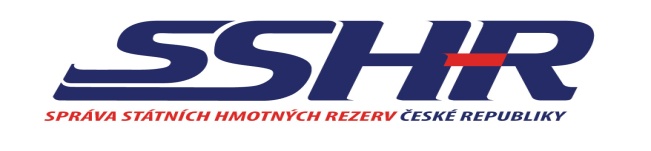 Zadavatel veřejné zakázky:Česká republika – Správa státních hmotných rezervŠeříková  616/1150 85 Praha 5 – Malá StranaIČO: 48133990ZADÁVACÍ DOKUMENTACEK OTEVŘENÉMU VÝBĚROVÉMU ŘÍZENÍna zakázku malého rozsahuNázev veřejné zakázky:„17-017.2 Opravy jeřábových drah“Tato veřejná zakázka (dále také „VZ“) je veřejnou zakázkou malého rozsahu (dále také „VZMR“), která není zadávána v zadávacím řízení podle zákona č. 134/2016 Sb., o zadávání veřejných zakázek, ve znění pozdějších předpisů (dále jen „zákon“). Zveřejnění této dokumentace není zahájením zadávacího řízení dle zákona.PRAHA2018Vymezení předmětu veřejné zakázkyÚčel veřejné zakázky Účelem veřejné zakázky je poskytnutí služeb spočívajících v opravě - vyrovnání jeřábových drah v souladu s normou ČSN 73 2604 a ČSN 73 5130 pro účely a k zajištění zákonné působnosti zadavatele vyplývající ze zákona č. 97/1993 Sb., o působnosti Správy státních hmotných rezerv (dále též „Správa“ nebo „zadavatel“), ve znění pozdějších předpisů.Předmět veřejné zakázkyPředmětem veřejné zakázky je poskytnutí služeb spočívajících v provedení opravy - vyrovnání jeřábových drah v souladu s normou ČSN 73 2604 a ČSN 73 5130 ve skladovacích kapacitách Správy. Předmět VZ je rozdělený na 5 (pět) částí:1. část VZPředmětem 1. části VZ je oprava - vyrovnání jeřábové dráhy mostového jeřábu v hale č. 4 a v hale č. 5 ve skladovací kapacitě Správy, pobočka Chrast dle technických podmínek uvedených v Příloze č. 1A (Smlouva pro 1. část VZ), která je nedílnou součástí této zadávací dokumentace (dále též „ZD“).2. část VZPředmětem 2. části VZ je oprava – vyrovnání jeřábové dráhy mostového jeřábu v hale č. 1 a v hale č. 5 ve skladovací kapacitě Správy, pobočka Rasina dle technických podmínek uvedených v  Příloze č. 1B (Smlouva pro 2. část VZ), která je nedílnou součástí této ZD.3. část VZPředmětem 3. části VZ je oprava – vyrovnání jeřábové dráhy mostového jeřábu VUDUT 12,5 t s dvoukolejnicovou kočkou v hale A a v hale B ve skladovací kapacitě Správy, středisko Okna dle technických podmínek uvedených v Příloze č. 1C (Smlouva pro 3. část VZ), která je nedílnou součástí této ZD.4. část VZPředmětem 4. části VZ je oprava - vyrovnání jeřábové dráhy mostového jeřábu v hale č. 16-162 a v hale č. 16-163 ve skladovací kapacitě Správy, pobočka Pačejov dle technických podmínek uvedených v Příloze č. 1D (Smlouva pro 4. část VZ), která je nedílnou součástí této ZD. 5. část VZPředmětem 5. části VZ je oprava – vyrovnání jeřábové dráhy mostového jeřábu v hale č. 2 ve skladovací kapacitě Správy, pobočka Studenec dle technických podmínek uvedených v Příloze č. 1E (Smlouva pro 5. část VZ), která je nedílnou součástí této ZD. Účastník může podat nabídku na jednu část VZ (první, druhou, třetí, čtvrtou nebo pátou), dvě části, 
tři části, čtyři části nebo na všech pět částí VZ.  Účastník, podávající nabídku jenom na jednu část, vyplní pouze smlouvu k příslušné části. Účastník, který podává nabídku na více části, musí vyplnit smlouvy ke všem těmto částem.Kód předmětu zakázky podle číselníku NIPEZ50531400-0 Opravy a údržba jeřábůMísto a doba plnění veřejné zakázkyMísta plnění veřejné zakázky1. část VZ - místem plnění je skladovací kapacita Správy, pobočka Chrast, 538 51 Chrast u Chrudimi2. část VZ - místem plnění je skladovací kapacita Správy, pobočka Rasina, 768 11 Chropyně3. část VZ - místem plnění je skladovací kapacita Správy, středisko Okna, 471 62 Okna4. část VZ - místem plnění je skladovací kapacita Správy, pobočka Pačejov, 341 01 Horažďovice5. část VZ - místem plnění je skladovací kapacita Správy, pobočka Studenec, 675 02 KoněšínDoba plnění veřejné zakázkyDoba plnění 1., 2., 3. a 4. části VZ je zadavatelem požadována do 42 kalendářních dnů ode dne převzetí místa plnění. Místo plnění bude zhotoviteli předáno v konkrétním oboustranně odsouhlaseném termínu stanoveném v písemné výzvě zadavatele tak, aby dílo bylo dokončeno nejpozději do 30. 11. 2018.Doba plnění 5. části VZ je zadavatelem požadována do 30 kalendářních dnů ode dne převzetí místa plnění. Místo plnění bude zhotoviteli předáno v konkrétním oboustranně odsouhlaseném termínu stanoveném v písemné výzvě zadavatele tak, aby dílo bylo dokončeno nejpozději do 30. 11. 2018.Požadavky na kvalifikační předpokladyZákladní způsobilostPro účely prokázání základní způsobilosti k plnění předmětu zakázky účastník předloží čestné prohlášení v rozsahu dle Přílohy č. 3B k této ZD.Profesní způsobilostPro účely prokázání profesní způsobilosti k plnění předmětu zakázky účastník předloží:výpis z obchodního rejstříku, pokud je v něm zapsán, či výpis z jiné obdobné evidence, pokud je v ní zapsán, a současnědoklad o oprávnění k podnikání podle zvláštních právních předpisů v rozsahu odpovídajícím předmětu veřejné zakázky, zejména doklad prokazující příslušné živnostenské oprávnění, či licenci.Technická kvalifikaceTechnickou kvalifikaci pro všechny části VZ dokládá účastník předložením:Seznamu minimálně 2 (dvou) služeb stejného nebo obdobného charakteru jako předmět zakázky (opravy - vyrovnání jeřábových drah mostových jeřábů) poskytnutých účastníkem za poslední 3 roky před zahájením výběrového řízení s uvedením ceny a doby jejich poskytnutí a identifikace objednatele včetně uvedení kontaktní osoby objednatele.Další předpokladyZadavatel si vyhrazuje právo vyloučit účastníka z výběrového řízení, pokud:ke dni podání nabídky má vůči Správě závazky po splatnosti;účastník odmítl v uplynulých 36 kalendářních měsících podepsat smlouvu se Správou jakožto vybraný účastník;účastník v minulosti řádně nesplnil veřejnou zakázku vůči Správě;zadavatel v průběhu výběrového řízení zjistí, že se dodavatel v minulosti dopustil profesního pochybení, jehož důsledku mu byla vypovězena smlouva, nebo v jehož důsledku vznikla jeho smluvní protistraně škoda.Splnění těchto předpokladů doloží účastník, který předloží čestné prohlášení, viz Příloha č. 3C k této ZD.Ostatní požadavky zadavateleV souladu s ustanovením § 4b zákona č. 159/2006 Sb., o střetu zájmů, ve znění pozdějších předpisů (dále jen „zákon o střetu zájmů“), zadavatel požaduje jako součást nabídky účastníka předložení čestného prohlášení dle Přílohy č. 3D této ZD. Zadavatel upozorňuje, že po vybraném dodavateli (pokud je právnickou osobou) může před podpisem smlouvy požadovat předložení dokladů k prokázání skutečností dle tohoto čestného prohlášení. Těmito doklady mohou být např.:-	výpis z obchodního rejstříku nebo jiné obdobné evidence,-	seznam akcionářů,-	rozhodnutí statutárního orgánu o vyplacení podílu na zisku,-	společenská smlouva nebo stanovy.Pravost a stáří dokladůÚčastník předloží doklady požadované zadavatelem v prosté kopii. Doklady prokazující profesní způsobilost musí prokazovat splnění požadovaného kritéria způsobilosti nejpozději v době 3 měsíců přede dnem zahájení výběrového řízení. Zadavatel je oprávněn po účastníkovi požadovat originály nebo ověřené kopie listin prokazujících splnění kvalifikačních předpokladů před uzavřením smlouvy. Nesplnění této podmínky ze strany účastníka se považuje za neposkytnutí součinnosti k uzavření smlouvy.Požadavky na zpracování nabídkové cenyNabídková cena musí zahrnovat veškeré daně (s výjimkou DPH), cla, poplatky a ostatní další výdaje a náklady spojené s realizací veřejné zakázky, včetně veškerých nákladů na dopravu do místa plnění veřejné zakázky.Cena musí být uvedena v nabídce účastníka, a to ve struktuře uvedené v Příloze č. 2A (Krycí list nabídky pro 1. část VZ), v  Příloze č. 2B (Krycí list nabídky pro 2. část VZ), v Příloze č. 2C (Krycí list nabídky pro 3. část VZ), v  Příloze č. 2D (Krycí list nabídky pro 4. část VZ) a v Příloze č. 2E (Krycí list nabídky pro 5. část VZ) této ZD a v návrhu smlouvy. Účastník zaokrouhlí nabídkovou cenu na 2 (dvě) desetinná místa.Nabídková cena je neměnná po celou dobu plnění předmětu zakázky.Požadavky na zpracování nabídkyObsah a struktura nabídkyZadavatel požaduje, aby nabídka účastníka byla předložena v následující struktuře:Krycí list nabídky s nabídkovou cenou (dle článku 4. této ZD a dle Přílohy č. 2A, Přílohy č. 2B, Přílohy č. 2C, Přílohy č. 2D a Přílohy č. 2E k této ZD) podepsaný osobou oprávněnou jednat jménem či za účastníka;Doklady prokazující splnění kvalifikace - ve struktuře a rozsahu dle článku 3.1 - 3.3 této ZD; Čestné prohlášení dle Přílohy č. 3A, Přílohy č. 3C a Přílohy 3D této ZD;Návrh smlouvy zpracovaný podle přiloženého vzoru (viz Příloha č. 1A, Příloha č. 1B, Příloha č. 1C, Příloha č. 1D, Příloha č. 1E k této ZD) s přílohami tvořícími její nedílnou součást, podepsaný osobou oprávněnou jednat jménem či za účastníka. Do návrhu smlouvy doplní účastník všechny zadavatelem požadované údaje označené červeně. Podmínky smlouvy jsou pro účastníka závazné a účastník není oprávněn je měnit.V příloze návrhu smlouvy doplní účastník identifikační údaje všech případných poddodavatelů včetně výčtu činností (oblasti plnění), které bude poddodavatel vykonávat pro účastníka. Tím není dotčena výlučná odpovědnost účastníka za poskytování řádného plnění; Úprava či doplnění seznamu poddodavatelů v průběhu plnění veřejné zakázky je možné pouze na základě písemné dohody smluvních stran ve formě číslovaných dodatků smlouvy, podepsaných oprávněnými zástupci obou smluvních stran.Zadavatel upozorňuje, že ustanovení návrhu smlouvy je uzamčené, nelze v něm provádět žádné změny. Účastník má právo vyplnit v návrhu smlouvy pouze odemčená pole označená červeně. Jiné úpravy v návrhu smlouvy a jejích přílohách nejsou přípustné, a pokud k nim dojde, budou považovány za nesplnění zadávacích podmínek s následkem vyloučení účastníka z další účasti ve výběrovém řízení.Další dokumenty dle uvážení účastníka, které mají tvořit obsah nabídky.Podání nabídkyNabídka účastníka a veškeré její přílohy musí být zpracovány v českém jazyce;Účastník může podat jen jednu nabídku;Zadavatel vylučuje možnost variantních řešení;Účastník, který podal nabídku ve výběrovém řízení, nesmí být současně poddodavatelem jiného účastníka v tomtéž výběrovém řízení;Nabídka účastníka bude podána v elektronické podobě prostřednictvím elektronického tržiště Gemin na adrese https://www.gemin.cz/ a vyplněním příslušných údajů do nabídkového formuláře tohoto tržiště;Účastník v nabídce výslovně uvede kontaktní adresu pro písemný styk mezi ním a zadavatelem;Nabídka musí být podepsána osobou nebo osobami oprávněnými za účastníka jednat a musí být podepsána v souladu se způsobem jednání a podepisování účastníka uvedeným v Obchodním rejstříku, případně jiné evidenci, je-li v ní účastník zapsán. Případně bude nabídka podepsána osobou zmocněnou k tomuto osobou nebo osobami oprávněnými za účastníka jednat v souladu se způsobem jednání a podepisování účastníka uvedeným v Obchodním rejstříku, případně jiné evidenci, je-li v ní účastník zapsán. V takovém případě musí být plná moc součástí nabídky účastníka.Nabídka nevyhovující požadavkůmNabídka, která nevyhoví požadavkům dle článku 5. této ZD, může být zadavatelem vyřazena. Zadavatel vyloučí účastníka, jehož nabídka byla vyřazena, z účasti ve výběrovém řízení. V případě nejasností při hodnocení nabídek může zadavatel požádat účastníka o písemné vysvětlení (doplnění) nabídky.Vysvětlení zadávací dokumentace a komunikace se zadavatelemŽádost dodavatele o vysvětlení zadávací dokumentace musí být zadavateli doručena nejpozději 4 pracovní dny před termínem pro podání nabídek, a to výlučně prostřednictvím elektronického tržiště Gemin https://www.gemin.cz. Vysvětlení zadávací dokumentace zadavatel poskytne všem dodavatelům rovněž prostřednictvím e-tržiště Gemin.Na případné požadavky zadavatele vůči účastníkům v průběhu hodnocení nabídek odpovídají účastníci výhradně prostřednictvím elektronického tržiště Gemin https://www.gemin.cz, a to ve složce „Ad-hoc procesy – Interní komunikace“. Odpovědi umístěné do jiných složek budou hodnoceny jako nesplnění požadavku zadavatele.Prohlídka míst plněníZadavatel umožní prohlídku místa plnění:1. část VZ - ve skladovací kapacitě Správy, pobočka Chrast, 538 51 Chrast u Chrudimi.Prohlídka proběhne dne 23. 4. 2018 od 9:00 – 12:00 hodin2. část VZ - ve skladovací kapacitě Správy, pobočka Rasina, 768 11 Chropyně.Prohlídka proběhne dne 24. 4. 2018 od 9:00 – 12:00 hodin3. část VZ - ve skladovací kapacitě Správy, středisko Okna, 471 62 Okna.Prohlídka proběhne dne 25. 4. 2018 od 9:00 – 12:00 hodin4. část VZ - ve skladovací kapacitě Správy, pobočka Pačejov, 341 01 Horažďovice.Prohlídka proběhne dne 26. 4. 2018 od 9:00 – 12:00 hodin5. část VZ - ve skladovací kapacitě Správy, pobočka Studenec, 675 02 Koněšín.Prohlídka proběhne dne 27. 4. 2018 od 9:00 – 12:00 hodin Zadavatel požaduje, aby účastník zaslal písemnou přihlášku na prohlídku místa plnění na  
e-mail: zakazky@sshr.cz nejpozději 2 pracovní dny před termínem prohlídky místa plnění. Součástí přihlášky musí být identifikace veřejné zakázky a její příslušné části, k níž se požadovaná prohlídka místa plnění vztahuje a kontaktní e-mailová adresa, na kterou zadavatel zašle zástupci dodavatele konkrétní adresu prohlídky místa plnění nejpozději jeden pracovní den před prohlídkou místa plnění.Prohlídka místa plnění slouží k seznámení účastníků s místem plnění. Při prohlídce místa plnění mohou zástupci účastníků vznášet dotazy, ale odpovědi na ně mají pouze informativní charakter.Hodnotící kritéria pro zadání veřejné zakázkyHodnotícím kritériem pro zadání veřejné zakázky je ekonomická výhodnost nabídek, která bude hodnocena na základě:nejnižší nabídkové cenyJako nejvhodnější bude hodnocena nabídka účastníka s nejnižší nabídkovou cenou. Nabízené hodnoty účastníci doplní do krycího listu, který je Přílohou č. 2A (pro 1. část VZ), Přílohou č. 2B (pro 2. část VZ), Přílohou č. 2C (pro 3. část VZ), Přílohou č. 2D (pro 4. část VZ) a Přílohou č.2E (pro 5. část VZ) této dokumentace. Nabídkovou cenu účastník uvede zaokrouhlenou na 2 (dvě) desetinná místa.Lhůta pro podání nabídek a otevírání nabídekLhůta pro podání nabídek je stanovena do 9. 5. 2018 do 12:00 hodin.Otevírání nabídek se uskuteční 9. 5. 2018 v 13:00 hodin na adrese: Správa státních hmotných rezerv, Šeříková 616/1, 150 85 Praha 5 - Malá Strana a bude neveřejné.Lhůta pro platnost nabídkyLhůta, po kterou jsou účastníci svými nabídkami vázáni, stanoví zadavatel v rozsahu 90 kalendářních dnů od skončení lhůty pro podání nabídek.Další podmínkyVeškeré obchodní a platební podmínky jsou obsaženy v závazném návrhu smlouvy pro jednotlivé části VZ, které jsou uvedené v Příloze č. 1A, Příloze č. 1B, Příloze č. 1C, Příloze č. 1D a Příloze č. 1E, které jsou nedílnou součástí této ZD.Účastníci nemají právo na náhradu nákladů spojených s účastí ve výběrovém řízení.V případě, že dojde ke změně údajů týkajících se účastníka uvedených v nabídce, je účastník povinen o těchto změnách informovat bezodkladně zadavatele písemně ještě před uzavřením smlouvy.Veškeré skutečnosti týkající se předmětu zakázky a zadavatele, o kterých se účastník dozví při plnění předmětu zakázky, jsou obchodním tajemstvím. Účastník se zavazuje tyto informace neposkytovat třetím osobám a odpovídá za případné škody vzniklé zadavateli porušením této povinnosti.Účastník je povinen zachovávat mlčenlivost o skutečnostech, které podléhají utajení podle zákona č. 412/2005 Sb., o ochraně utajovaných informací a o bezpečnostní způsobilosti, ve znění pozdějších předpisů.Veškerá komunikace mezi zadavatelem a účastníkem, jakož i veškerá komunikace v rámci plnění veřejné zakázky, bude probíhat v českém jazyce.Kontaktní osoba zadavatele:Ing. Jana Havelková, specialista veřejných zakázektel.: 222 806 146, e-mail: jhavelkova@sshr.czProhlášení zadavateleZadavatel si vyhrazuje právo výběrové řízení zrušit a neuzavřít smlouvu s žádným z účastníků.Zadavatel si vyhrazuje právo ověřit informace obsažené v nabídce účastníka u třetích osob a účastník je povinen mu v tomto ohledu poskytnout veškerou potřebnou součinnost.PřílohyPříloha č. 1A – Smlouva pro 1. část VZPříloha č. 1B – Smlouva pro 2. část VZPříloha č. 1C – Smlouva pro 3. část VZPříloha č. 1D – Smlouva pro 4. část VZPříloha č. 1E – Smlouva pro 5. část VZPříloha č. 2A – Krycí list nabídky pro 1. část VZPříloha č. 2B – Krycí list nabídky pro 2. část VZPříloha č. 2C – Krycí list nabídky pro 3. část VZPříloha č. 2D – Krycí list nabídky pro 4. část VZPříloha č. 2E – Krycí list nabídky pro 5. část VZPříloha č. 3A	– Čestné prohlášení účastníka k nabídcePříloha č. 3B	– Čestné prohlášení o splnění základní způsobilostiPříloha č. 3C 	– Čestné prohlášení – další předpokladyPříloha č. 3D 	– Čestné prohlášení – § 4b zákona č. 159/2006 Sb., o střetu zájmůV Praze dne 16. 4. 2018		Česká republika – Správa		státních hmotných rezerv	……………………………………………	    	Ing. Miroslav Basel	ředitel Odboru zakázekPříloha č. 1A – Smlouva pro 1. část VZSmlouvaTato příloha je samostatnou přílohou zadávací dokumentace.Příloha č. 1B – Smlouva pro 2. část VZSmlouvaTato příloha je samostatnou přílohou zadávací dokumentace.Příloha č. 1C – Smlouva pro 3. část VZSmlouvaTato příloha je samostatnou přílohou zadávací dokumentace.Příloha č. 1D – Smlouva pro 4. část VZSmlouvaTato příloha je samostatnou přílohou zadávací dokumentace.Příloha č. 1E – Smlouva pro 5. část VZSmlouvaTato příloha je samostatnou přílohou zadávací dokumentace.Příloha č. 2A – Krycí list nabídky pro 1. část VZKRYCÍ LIST NABÍDKYpro veřejnou zakázku„17-017.2 Opravy jeřábových drah“ – 1. částZadavatel: Česká republika – Správa státních hmotných rezervŠeříková 616/1,150 85 Praha 5 - Malá Strana, IČO: 48133990Identifikace účastníkaNabídková cena – 1. část VZV …………………… dne ………………………………………………………………razítko, jméno a podpis osoby oprávněné jednat jménem účastníkaPříloha č. 2B – Krycí list nabídky pro 2. část VZKRYCÍ LIST NABÍDKYpro veřejnou zakázku„17-017.2 Opravy jeřábových drah“ – 2. částZadavatel: Česká republika – Správa státních hmotných rezervŠeříková 616/1,150 85 Praha 5 - Malá Strana, IČO: 48133990Identifikace účastníkaNabídková cena – 2. část VZV …………………… dne ………………………………………………………………razítko, jméno a podpis osoby oprávněné jednat jménem účastníkaPříloha č. 2C – Krycí list nabídky pro 3. část VZKRYCÍ LIST NABÍDKYpro veřejnou zakázku„17-017.2 Opravy jeřábových drah“ – 3. částZadavatel: Česká republika – Správa státních hmotných rezervŠeříková 616/1,150 85 Praha 5 - Malá Strana, IČO: 48133990Identifikace účastníkaNabídková cena – 3. část VZV …………………… dne ………………………………………………………………razítko, jméno a podpis osoby oprávněné jednat jménem účastníkaPříloha č. 2D – Krycí list nabídky pro 4. část VZKRYCÍ LIST NABÍDKYpro veřejnou zakázku„17-017.2 Opravy jeřábových drah“ – 4. částZadavatel: Česká republika – Správa státních hmotných rezervŠeříková 616/1,150 85 Praha 5 - Malá Strana, IČO: 48133990Identifikace účastníkaNabídková cena – 4. část VZV …………………… dne ………………………………………………………………razítko, jméno a podpis osoby oprávněné jednat jménem účastníkaPříloha č. 2E – Krycí list nabídky pro 5. část VZKRYCÍ LIST NABÍDKYpro veřejnou zakázku„17-017.2 Opravy jeřábových drah“ – 5. částZadavatel: Česká republika – Správa státních hmotných rezervŠeříková 616/1,150 85 Praha 5 - Malá Strana, IČO: 48133990Identifikace účastníkaNabídková cena – 5. část VZV …………………… dne ………………………………………………………………razítko, jméno a podpis osoby oprávněné jednat jménem účastníkaPříloha č. 3A – Čestné prohlášení účastníka k nabídceČESTNÉ PROHLÁŠENÍ ÚČASTNÍKA pro veřejnou zakázku„17-017.2 Opravy jeřábových drah“Zadavatel: Česká republika - Správa státních hmotných rezervŠeříková 616/1, 150 85, Praha 5 - Malá Strana, IČO: 48133990 Já (my) ………………………………………………………………….……..(obchodní firma)podávám/e nabídku na výše uvedenou veřejnou zakázku a prohlašuji/jeme, že akceptuji/jeme podmínky zadání této veřejné zakázky. Prohlašuji/jeme, že jsem/jsme vázán/i celým obsahem nabídky po celou dobu platnosti nabídky.Prohlašuji/jeme, že všechny údaje, informace a data uvedené v naší závazné soutěžní nabídce jsou pravdivé, úplné a aktuální.Prohlašuji/jeme, že údaje uvedené v nabídce vztahující se k hodnocení nabídky podle hodnotících kriterií nejsou obchodním tajemstvím.V …………………… dne ………………………………………………………………razítko, jméno a podpis osoby oprávněné jednat jménem účastníkaPříloha č. 3B – Čestné prohlášení o splnění základní způsobilostiČESTNÉ PROHLÁŠENÍ ÚČASTNÍKAo splnění základní způsobilostipro veřejnou zakázku„17-017.2 Opravy jeřábových drah“Zadavatel: Česká republika – Správa státních hmotných rezervŠeříková 616/1,150 85 Praha 5 - Malá Strana, IČO: 48133990Já (my) níže podepsaní (í) čestně prohlašuji (prohlašujeme), že účastník ………………………………
splňuje základní kvalifikační v požadovaném rozsahu tak, že : a) nebyl v zemi svého sídla v posledních 5 letech před zahájením zadávacího řízení pravomocně odsouzen pro trestný čin nebo obdobný trestný čin podle právního řádu země sídla dodavatele; k zahlazeným odsouzením se nepřihlíží. U dodavatele, který je právnickou osobou, dodavatel prohlašuje, že tuto podmínku splňuje tato právnická osoba a zároveň každý člen statutárního orgánu. Je-li členem statutárního orgánu dodavatele právnická osoba, tuto podmínku splňuje tato právnická osoba, každý člen statutárního orgánu této právnické osoby a osoba zastupující tuto právnickou osobu v statutárním orgánu dodavatele. Účastní-li se zadávacího řízení pobočka závodu zahraniční právnické osoby, tuto podmínku splňuje jak tato právnická osoba, tak i vedoucí pobočky závodu.b) nemá v České republice nebo v zemi svého sídla v evidenci daní zachycen splatný daňový nedoplatek,c) nemá v České republice nebo v zemi svého sídla splatný nedoplatek na pojistném nebo na penále na veřejné zdravotní pojištění,d) nemá v České republice nebo v zemi svého sídla splatný nedoplatek na pojistném nebo na penále na sociální zabezpečení a příspěvku na státní politiku zaměstnanosti, není  v likvidaci, nebylo proti němu vydáno rozhodnutí o úpadku, nebyla vůči němu nařízena nucená správa podle jiného právního předpisu nebo v obdobné situaci podle právního řádu země sídla dodavatele.V…………………… dne ………………………………………………………………razítko, jméno a podpis osoby oprávněné jednat jménem účastníkaPříloha č. 3C – Čestné prohlášení účastníka – další předpokladyČESTNÉ PROHLÁŠENÍ ÚČASTNÍKApro veřejnou zakázku„17-017.2 Opravy jeřábových drah“Zadavatel: Česká republika – Správa státních hmotných rezervŠeříková 616/1,150 85 Praha 5 - Malá Strana, IČO: 48133990Já (my) níže podepsaný (í) čestně prohlašuji (prohlašujeme), že účastník………………………………………….................... nemá ke dni podání nabídky vůči zadavateli žádné závazky po splatnosti;neodmítl v uplynulých 36 kalendářních měsících podepsat smlouvu se zadavatelem jakožto vybraný účastník;není účastníkem, který již v minulosti řádně nesplnil veřejnou zakázku vůči zadavateli,se v minulosti nedopustil profesního pochybení, v jehož důsledku mu byla vypovězena smlouva, nebo v jehož důsledku vznikla jeho smluvní protistraně škoda.V……………………. dne ……………………..........…………………………………...razítko, jméno a podpis osobyoprávněné jednat jménem účastníkaPříloha č. 3D – Čestné prohlášení – § 4b zákona č. 159/2006 Sb., o střetu zájmůČESTNÉ PROHLÁŠENÍ ÚČASTNÍKApro veřejnou zakázku„17-017.2 Opravy jeřábových drah“Zadavatel: Česká republika – Správa státních hmotných rezervŠeříková 616/1,150 85 Praha 5 - Malá Strana, IČO: 48133990o souladu s ust. § 4b zákona č. 159/2006 Sb., o střetu zájmů, ve znění pozdějších předpisůDodavatel (účastník výběrového řízení) tímto čestně prohlašuje, že žádný veřejný funkcionář uvedený v § 2 odst. 1 písm. c) zákona č. 159/2006 Sb., o střetu zájmů ve znění pozdějších předpisů, nebo jím ovládaná osoba, nevlastní podíl představující alespoň 25 % účasti společníka v obchodní společnosti dodavatele ani v obchodní společnosti poddodavatele, prostřednictvím kterého dodavatel prokazuje kvalifikaci.V……………………. dne ……………………..........……………………………….razítko, jméno a podpis osoby
 oprávněné jednat jménem účastníkaÚčastník(obchodní firma nebo název):...............................Sídlo - celá adresa včetně PSČ(v případě fyzické osoby místopodnikání)...............................Právní forma:...............................Identifikační číslo:...............................Daňové identifikační číslo:...............................Rodné číslo(vyplňuje se jen v případě, že účastník je fyzická osoba)...............................Požadovaný výkonCelková cena
v Kč bez DPHCelková hodnota DPH v KčCelková cena
v Kč včetně DPHOprava – vyrovnání jeřábové dráhy v hale č. 4.............................................................................................Oprava – vyrovnání jeřábové dráhy v hale č. 5.............................................................................................Cena za dílo celkem.............................................................................................Účastník(obchodní firma nebo název):...............................Sídlo - celá adresa včetně PSČ(v případě fyzické osoby místopodnikání)...............................Právní forma:...............................Identifikační číslo:...............................Daňové identifikační číslo:...............................Rodné číslo(vyplňuje se jen v případě, že účastník je fyzická osoba)...............................Požadovaný výkonCelková cena
v Kč bez DPHCelková hodnota DPH v KčCelková cena
v Kč včetně DPHOprava – vyrovnání jeřábové dráhy v hale č. 1.............................................................................................Oprava - vyrovnání jeřábové dráhy v hale č. 5.............................................................................................Cena za dílo celkem.............................................................................................Účastník(obchodní firma nebo název):...............................Sídlo - celá adresa včetně PSČ(v případě fyzické osoby místopodnikání)...............................Právní forma:...............................Identifikační číslo:...............................Daňové identifikační číslo:...............................Rodné číslo(vyplňuje se jen v případě, že účastník je fyzická osoba)...............................Požadovaný výkonCelková cena
v Kč bez DPHCelková hodnota DPH v KčCelková cena
v Kč včetně DPHOprava - vyrovnání jeřábové dráhy v hale A.............................................................................................Oprava - vyrovnání jeřábové dráhy v hale B.............................................................................................Cena za dílo celkem.............................................................................................Účastník(obchodní firma nebo název):...............................Sídlo - celá adresa včetně PSČ(v případě fyzické osoby místopodnikání)...............................Právní forma:...............................Identifikační číslo:...............................Daňové identifikační číslo:...............................Rodné číslo(vyplňuje se jen v případě, že účastník je fyzická osoba)...............................Požadovaný výkonCelková cena
v Kč bez DPHCelková hodnota DPH v KčCelková cena
v Kč včetně DPHOprava – vyrovnání jeřábové dráhy v hale č. 16-162.............................................................................................Oprava – vyrovnání jeřábové dráhy v hale č. 16-163.............................................................................................Cena za dílo celkem.............................................................................................Účastník(obchodní firma nebo název):...............................Sídlo - celá adresa včetně PSČ(v případě fyzické osoby místopodnikání)...............................Právní forma:...............................Identifikační číslo:...............................Daňové identifikační číslo:...............................Rodné číslo(vyplňuje se jen v případě, že účastník je fyzická osoba)...............................Požadovaný výkonCelková cena 
v Kč bez DPHCelková hodnota DPH v KčCelková cena 
v Kč včetně DPHOprava – vyrovnání jeřábové dráhy v hale č. 2.............................................................................................